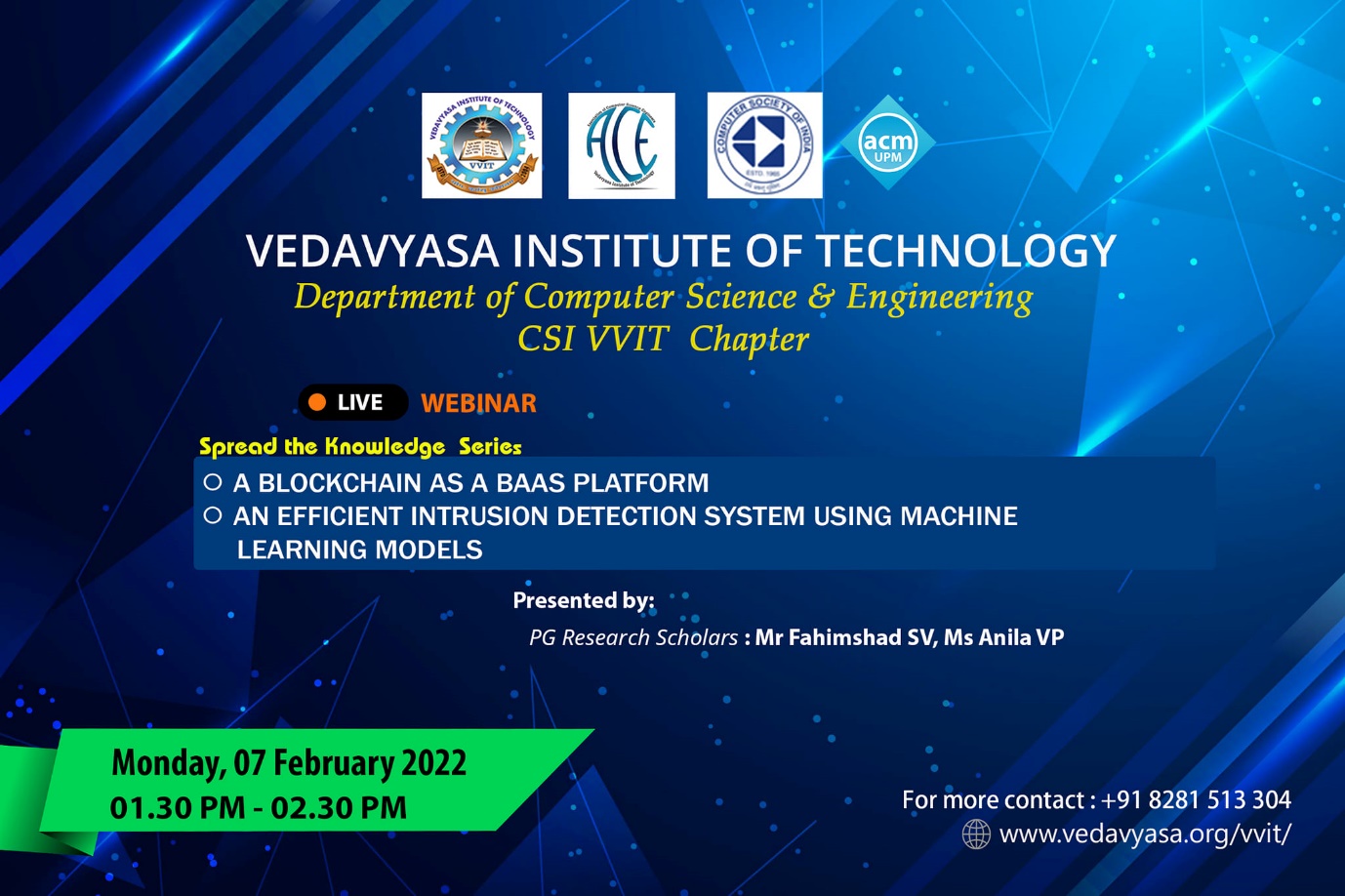 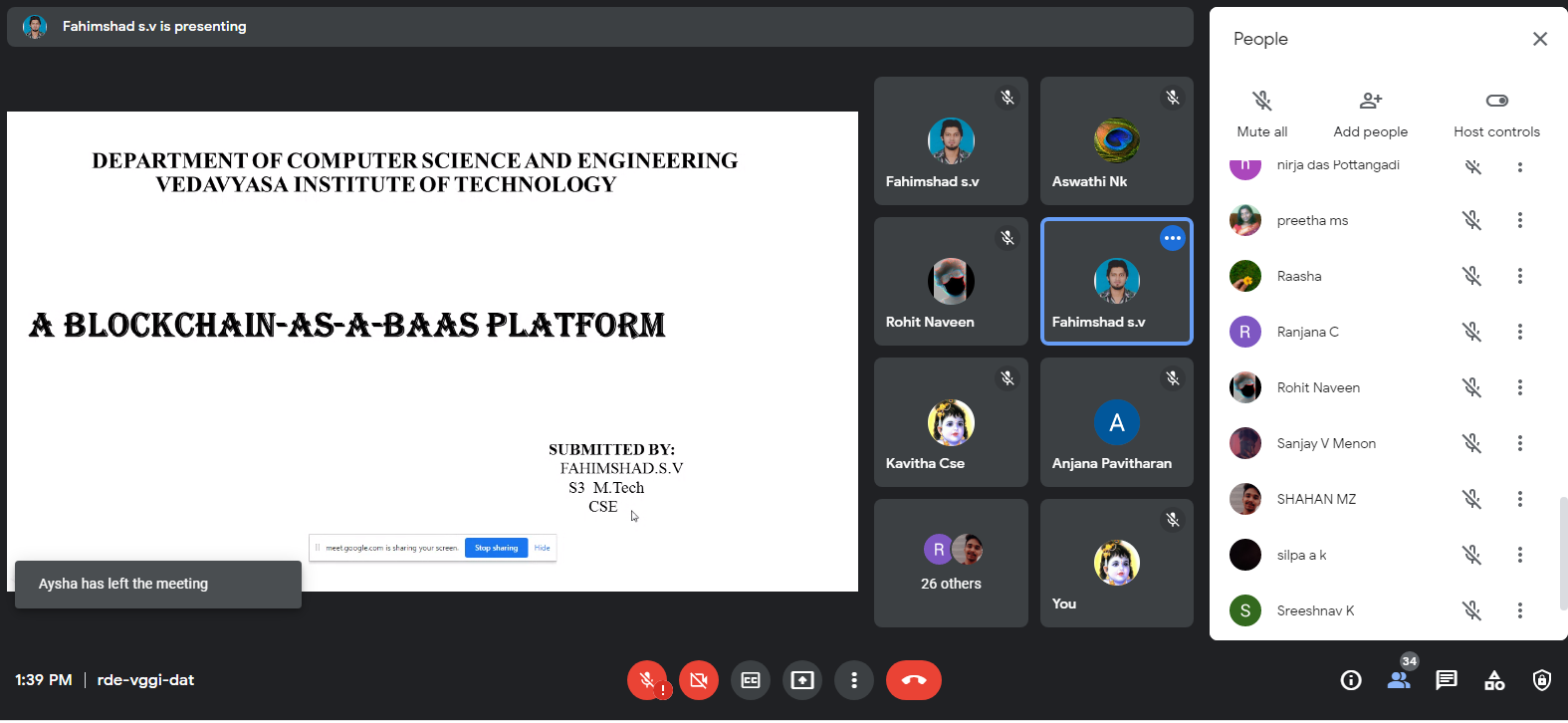 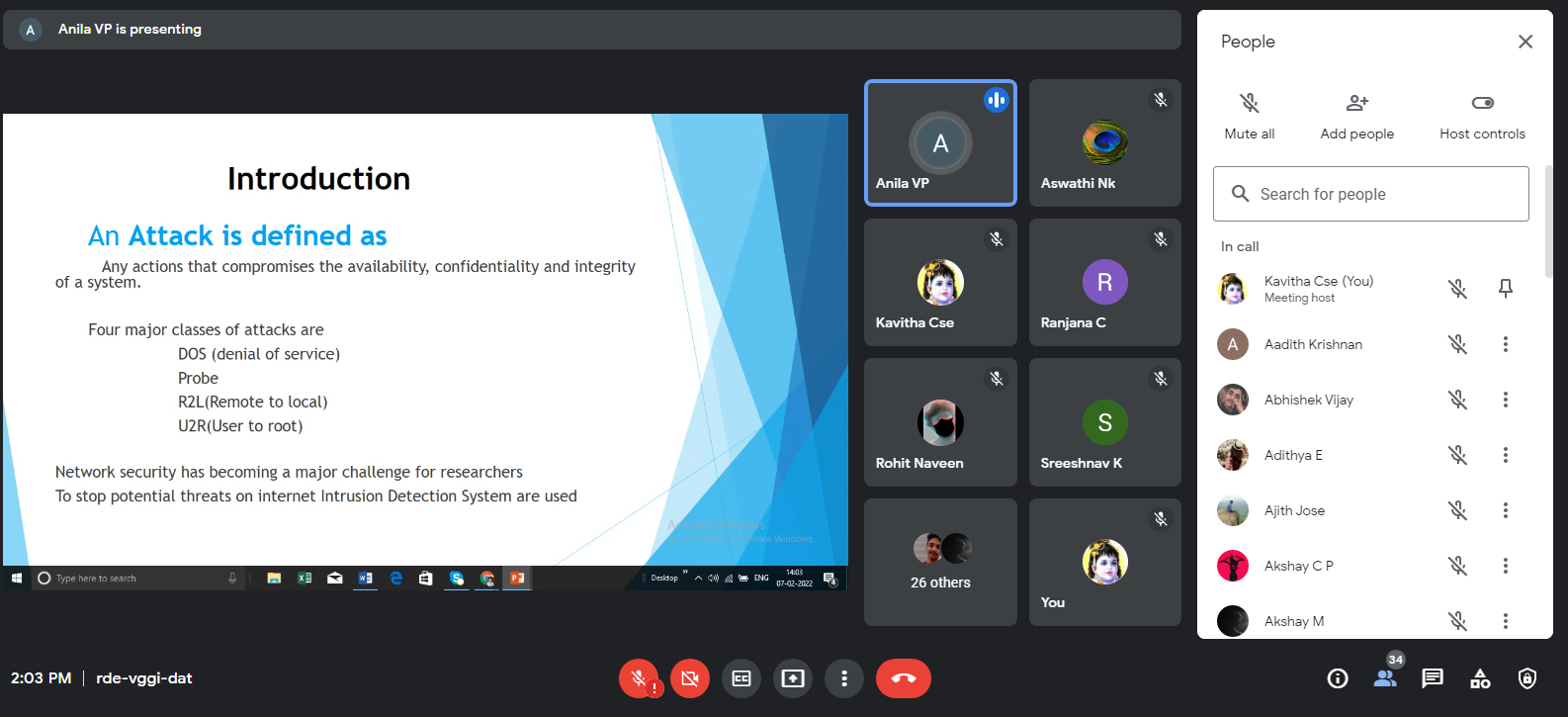 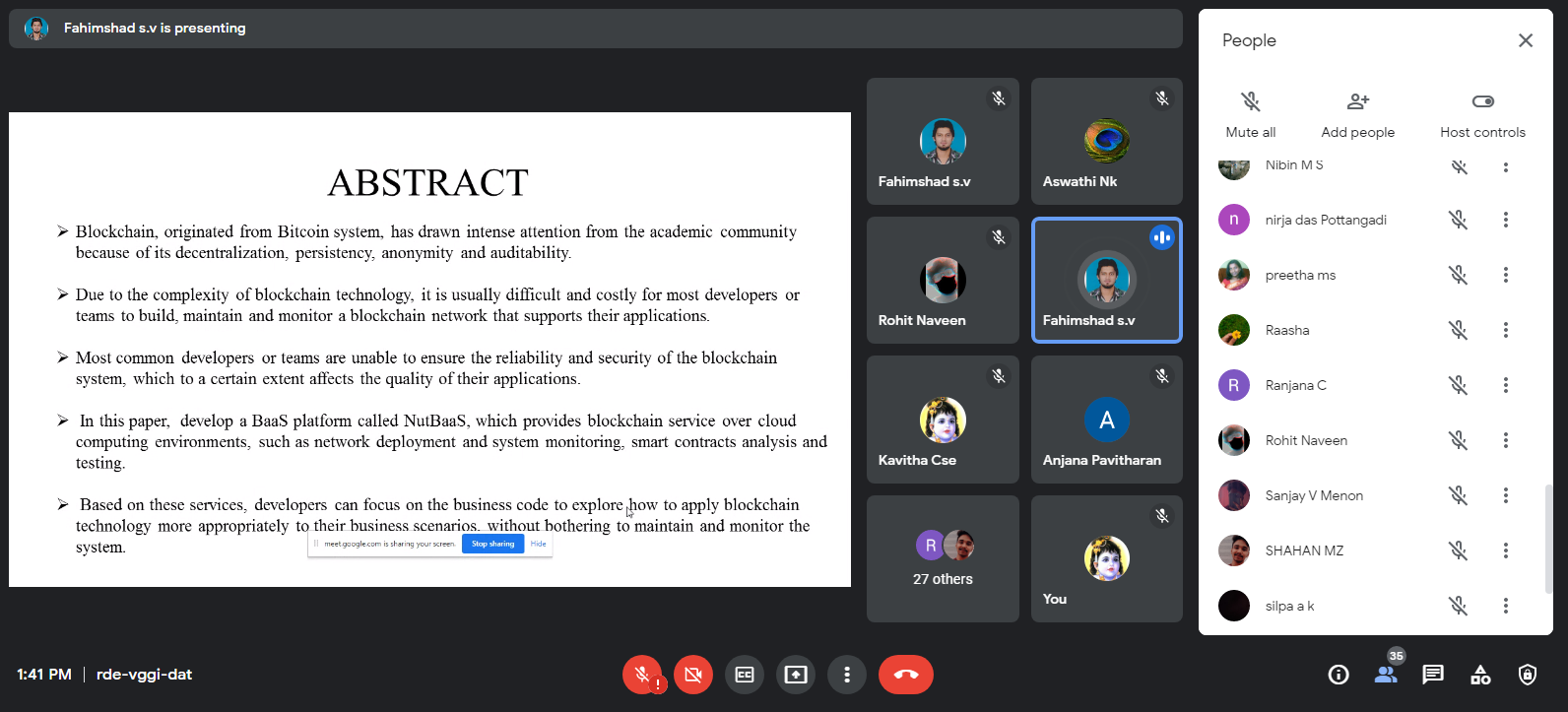 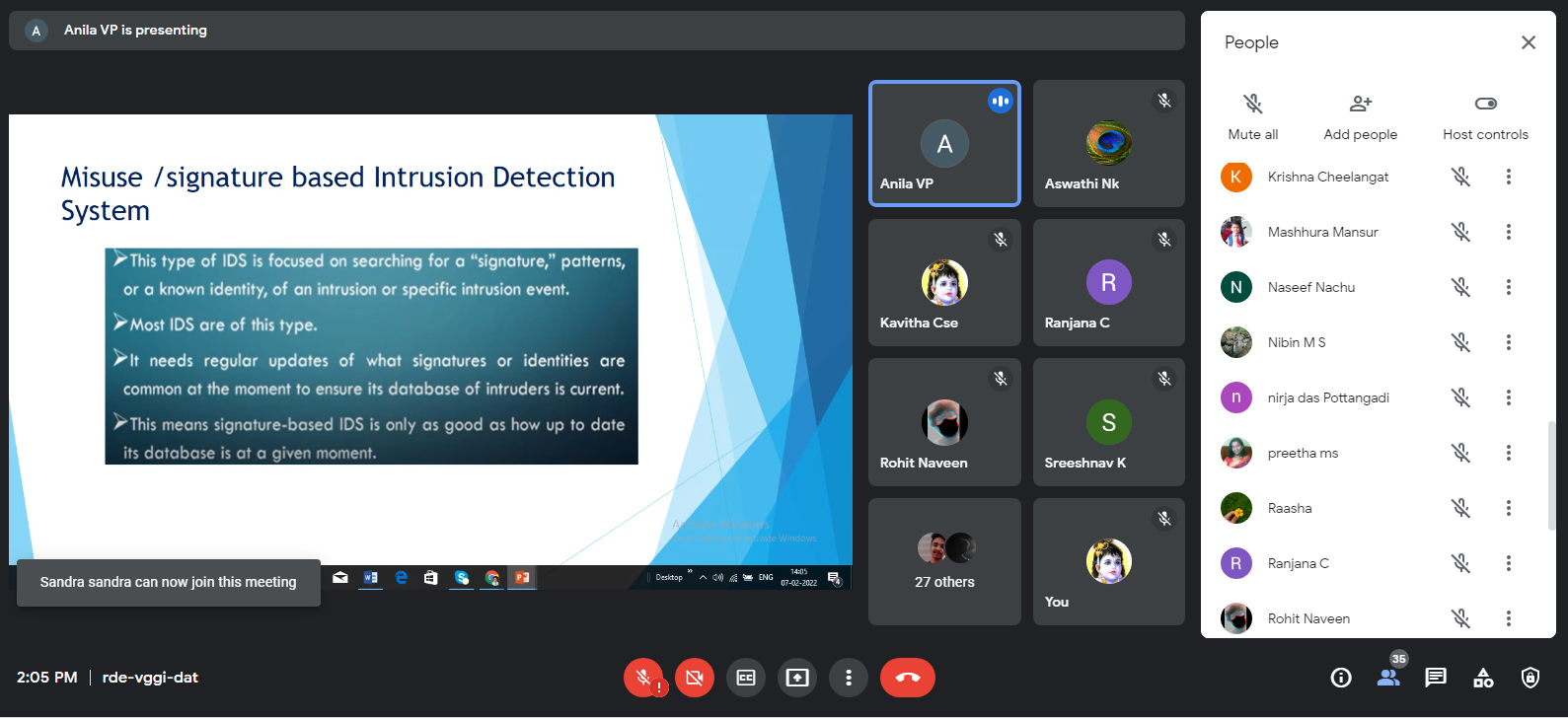 Vedavyasa Institute of Technology, KaradparambaVedavyasa Institute of Technology, KaradparambaVedavyasa Institute of Technology, KaradparambaCo-curricular activity Co-curricular activity Co-curricular activity Program: Spread The Knowledge SeriesTitle of activity: Block Chain as a BAAS platform
and An efficient IDS using Machine Learning Models.Title of activity: Block Chain as a BAAS platform
and An efficient IDS using Machine Learning Models.Organizer: ACM and Department of CSE, VVITName of coordinator: Ms.Silpa A K, Ms. Sruthi C KDate: 07/02/202201:30 pm to 02:30 pmSummary of activity:ACM  VVIT unit along with Department of CSE organized a webinar on the topics “Block Chain as a BAAS platform” and  “An efficient IDS using Machine Learning Models” presented by PG Research Scholars of VVIT Mr Fahimshad S V and Ms Anila V P.             The program started with a prayer. The welcome speech was delivered by Ms. Silpa A K , Asst. Prof CSE Dept. The first session was handled by Mr Fahimshad S V, which gave the scope of Block chain technology in the field of BAAS platform. He told about BaaS functions like a sort of web host, running the back-end operation for a block-chain based app or platform.             The second session focused on An efficient IDS using Machine Learning Models and which was handled by Ms Anila V P. She explained the Big Data techniques which are used in IDS to deal with Big Data for accurate and efficient data analysis process.              At the end of each session students clarified their doubts. The Event ended with a Vote of Thanks given by  M Tech student Ms Aswathi N K.Summary of activity:ACM  VVIT unit along with Department of CSE organized a webinar on the topics “Block Chain as a BAAS platform” and  “An efficient IDS using Machine Learning Models” presented by PG Research Scholars of VVIT Mr Fahimshad S V and Ms Anila V P.             The program started with a prayer. The welcome speech was delivered by Ms. Silpa A K , Asst. Prof CSE Dept. The first session was handled by Mr Fahimshad S V, which gave the scope of Block chain technology in the field of BAAS platform. He told about BaaS functions like a sort of web host, running the back-end operation for a block-chain based app or platform.             The second session focused on An efficient IDS using Machine Learning Models and which was handled by Ms Anila V P. She explained the Big Data techniques which are used in IDS to deal with Big Data for accurate and efficient data analysis process.              At the end of each session students clarified their doubts. The Event ended with a Vote of Thanks given by  M Tech student Ms Aswathi N K.Summary of activity:ACM  VVIT unit along with Department of CSE organized a webinar on the topics “Block Chain as a BAAS platform” and  “An efficient IDS using Machine Learning Models” presented by PG Research Scholars of VVIT Mr Fahimshad S V and Ms Anila V P.             The program started with a prayer. The welcome speech was delivered by Ms. Silpa A K , Asst. Prof CSE Dept. The first session was handled by Mr Fahimshad S V, which gave the scope of Block chain technology in the field of BAAS platform. He told about BaaS functions like a sort of web host, running the back-end operation for a block-chain based app or platform.             The second session focused on An efficient IDS using Machine Learning Models and which was handled by Ms Anila V P. She explained the Big Data techniques which are used in IDS to deal with Big Data for accurate and efficient data analysis process.              At the end of each session students clarified their doubts. The Event ended with a Vote of Thanks given by  M Tech student Ms Aswathi N K.Benefit to students/FacultiesKnowledge acquisition            Practical engineering skills     Reinforcement of concepts         Familiarity with real-worldBenefit to students/FacultiesKnowledge acquisition            Practical engineering skills     Reinforcement of concepts         Familiarity with real-worldBenefit to students/FacultiesKnowledge acquisition            Practical engineering skills     Reinforcement of concepts         Familiarity with real-worldNo of participants: 60 (Students S3, S5 & S7 B.Tech, S1 M.Tech and Faculty)No of participants: 60 (Students S3, S5 & S7 B.Tech, S1 M.Tech and Faculty)No of participants: 60 (Students S3, S5 & S7 B.Tech, S1 M.Tech and Faculty)Name, designation of external resource person with his comments:Mr Fahimshad S V and Ms Anila V P.,PG Research Scholars, VVIT.Name, designation of external resource person with his comments:Mr Fahimshad S V and Ms Anila V P.,PG Research Scholars, VVIT.Name, designation of external resource person with his comments:Mr Fahimshad S V and Ms Anila V P.,PG Research Scholars, VVIT.The abovementioned activity was schedule in accordance with the requirement of APJ Abdul Kalam Technological University to provide opportunity to earn activity points. The activity was a fair / /good successName of Head of Department: Dr. S Kavitha Murugesan                                                   SignatureThe abovementioned activity was schedule in accordance with the requirement of APJ Abdul Kalam Technological University to provide opportunity to earn activity points. The activity was a fair / /good successName of Head of Department: Dr. S Kavitha Murugesan                                                   SignatureThe abovementioned activity was schedule in accordance with the requirement of APJ Abdul Kalam Technological University to provide opportunity to earn activity points. The activity was a fair / /good successName of Head of Department: Dr. S Kavitha Murugesan                                                   SignatureDocuments accompanying: Screenshots and brochureDocuments accompanying: Screenshots and brochureDocuments accompanying: Screenshots and brochureThe activity was conducted during this semester and has given good benefits to participants.Dr S. SangheethaaPrincipal                                                                                                     Date: 07/02/2022The activity was conducted during this semester and has given good benefits to participants.Dr S. SangheethaaPrincipal                                                                                                     Date: 07/02/2022The activity was conducted during this semester and has given good benefits to participants.Dr S. SangheethaaPrincipal                                                                                                     Date: 07/02/2022